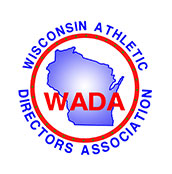 WADA Full Board Meeting AgendaDate:	Monday, June 12, 2017Time:    2:00 pmPlace:   WIAA Offices – Stevens PointI.      	Call to Order & Approval of the AgendaII.          Attendance:III.         Review & Approval of March Meeting Minutes Informational:IV.    	ReportsDistrictsMary – Door PrizesNathan – ScholarshipsBob – HandbookJill – RegistrationKathy – Attendee benefitMike – AwardsSara – Fall Caucus Agenda (work in progress)Executive Director – Greg SmithTreasurer – Greg SmithBoard of Control – Peggy Seegers-BraunNew AD Workshop – Deb Hauser  July 25Summer Institute – Greg Smith V.  Golf Outing - July 12 - Trapper’s Turn, Wis. DellsPublicityResponsibilitiesExpectations of BoardVI.  Summer Institute - July 11-13 - Kalahari      LTI Classes on July 11 & 13, Exam and July 13Discussion:VII.    	2017 Conference Updates –Schedule (Overview) SundayRegistration timeLTI ClassesPackers and vendor socialNew AD & Retired AD meetingsOpening SessionDSA – HOF BanquetVendor Exhibit HoursDiscussion: continuedVII.    	2017 Conference Updates –MondayRegistration timeOpening of 2nd general session2 – Mini Session timesAwards Luncheon3rd Mini Session timeLTI ClassesMonday Night Football Party and Bowling TourneyTuesday-Lee GreenWIAA Roundtable??WADA Annual MeetingWindup LuncheonMini-Sessions & Presiders – Peggy and JeremyVendors: Raffle Ticket ProcessRegistration form updates (fees, attendee benefits)VIII.       WebsiteIX. 	Strategic Plan Updates/Suggestions	X.         Summer Retreat – July 17-19 - Lake Lawn Resort, Delavan LakeScheduleMondayCheck in & 5:50pm group dinnerTuesday – 
8:30 am departure for Lake Geneva Mail Boat Tour
1:00 pm Board Meeting2:30 On your own - Golf, Pools, water sports, Lake Geneva shops	6:30pm group Dinner - Gordy’s Cobalt Lounge, Fontana	Wednesday	Safe travels back to realityXI	Once AroundXII.       Adjourn 